Отчет о деятельности некоммерческой организацииза 2019 г.Региональная благотворительная общественная организация«Центр лечебной педагогики»(полное наименование некоммерческой организации). Москва, ул. Строителей д. №17 «Б»(адрес (место нахождения) органа, по которому осуществляется связь с некоммерческой организацией)Межрайонная инспекция МНС России №39 по г. Москве(наименование регистрирующего органа)ОГРН 1027739270900, дата регистрации 30.06.1999 г.ИНН/КПП 7736075657/773601001Основная деятельность в отчетном периоде (согласно цели и предмету деятельности, определенными учредительными документами): 1. Лечебно-педагогическая помощь детям, подросткам, молодым людям, имеющим нарушения развития, и их семьям.2. Обучение специалистов.3. Общественная деятельность. Решавшиеся задачи:Разработка и проведение программ лечебно-педагогических занятий с детьми, подростками и молодыми людьми, имеющими нарушения развития, социально-психологическая поддержка семей, воспитывающих детей с нарушениями развития.Содействие развитию системы образовательных и реабилитационных учреждений в Москве и различных регионах РФ, оказывающих помощь детям с нарушениями развития.Сопровождение детей с нарушениями развития в различных образовательных учреждениях города Москвы и Московской области: проведение поддерживающих лечебно-педагогических занятий, оказание информационной, организационной и методической помощи специалистам учреждений, работающих с особыми детьми.Распространение опыта работы Центра, а также современных технологий работы с детьми, имеющими нарушения развития: организация и проведение семинаров и повышения квалификации для специалистов образовательных, реабилитационных учреждений и организаций; проведение практических занятий и лекций для студентов педагогических и психологических специальностей; создание и распространение специальной литературы, методических, информационных материалов.Приложение 11. Лечебно-педагогическая помощь детям, подросткам, молодым людям, имеющим нарушения развития, и их семьямКоличество и состав участников В 2019 году помощь получили 2085 воспитанников, в том числе:1739 детей с нарушениями развития, получавших психолого-педагогическую и другую помощь в Центре;210 молодых людей с нарушениями развития, участвовавших в проекте профессионального обучения и предпрофессиональной адаптации (в сотрудничестве с ГБОУ СПО «Технологический колледж № 21»);136 молодых людей, участвовавших в проектах социально-трудовой адаптации на трех площадках (в сотрудничестве с Благотворительным фондом помощи людям с нарушениями развития «Жизненный путь»);Приложение 2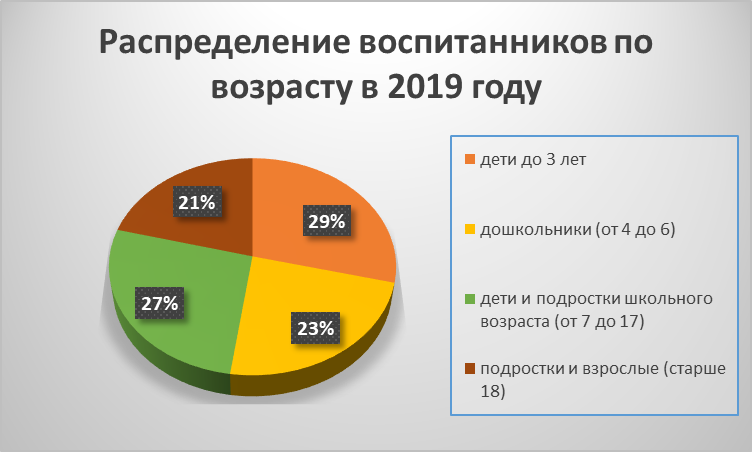 Приложение 3В 2019 году было проведено:20 126 индивидуальных коррекционно-развивающих занятий с детьми Приложение 48 309 групповых коррекционно-развивающих занятий с детьми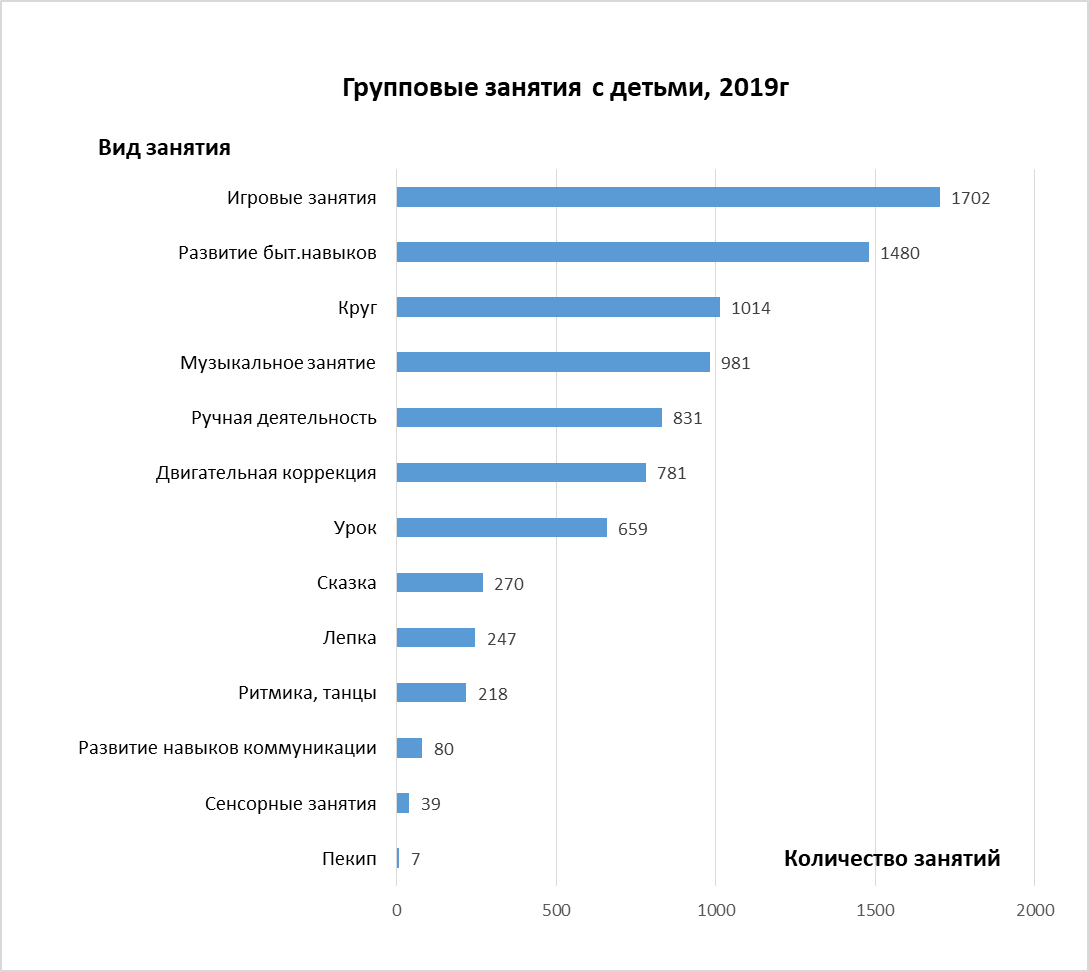 Приложение 51 921 консультация, 1 057 из них - при первичном приеме  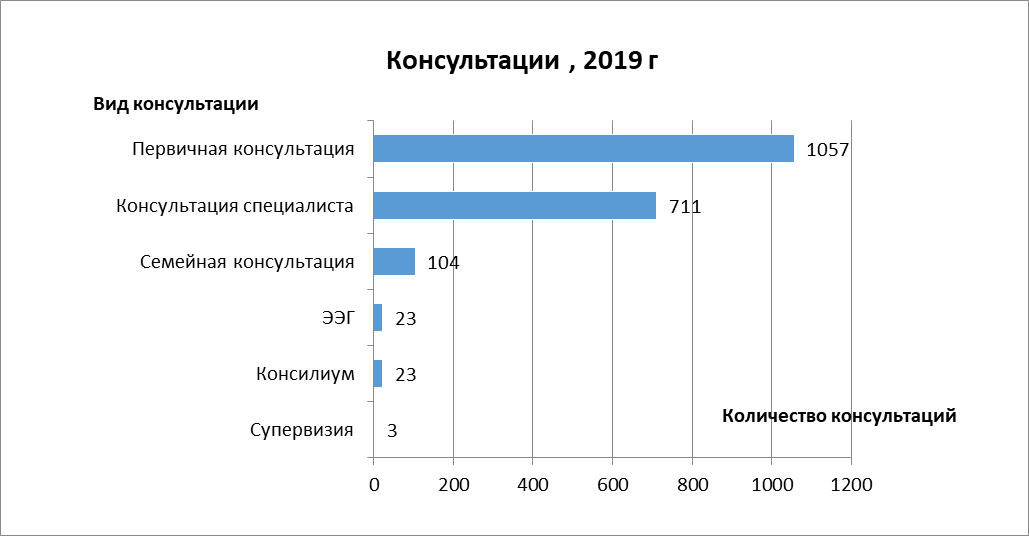 Приложение 6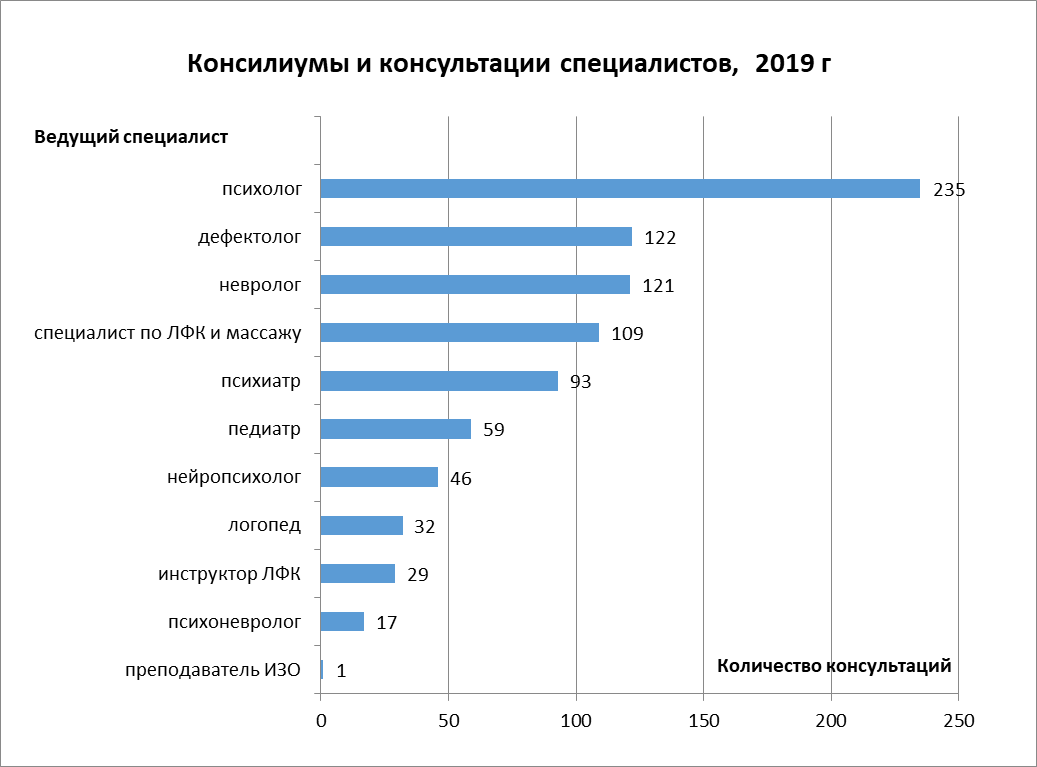 Приложение 7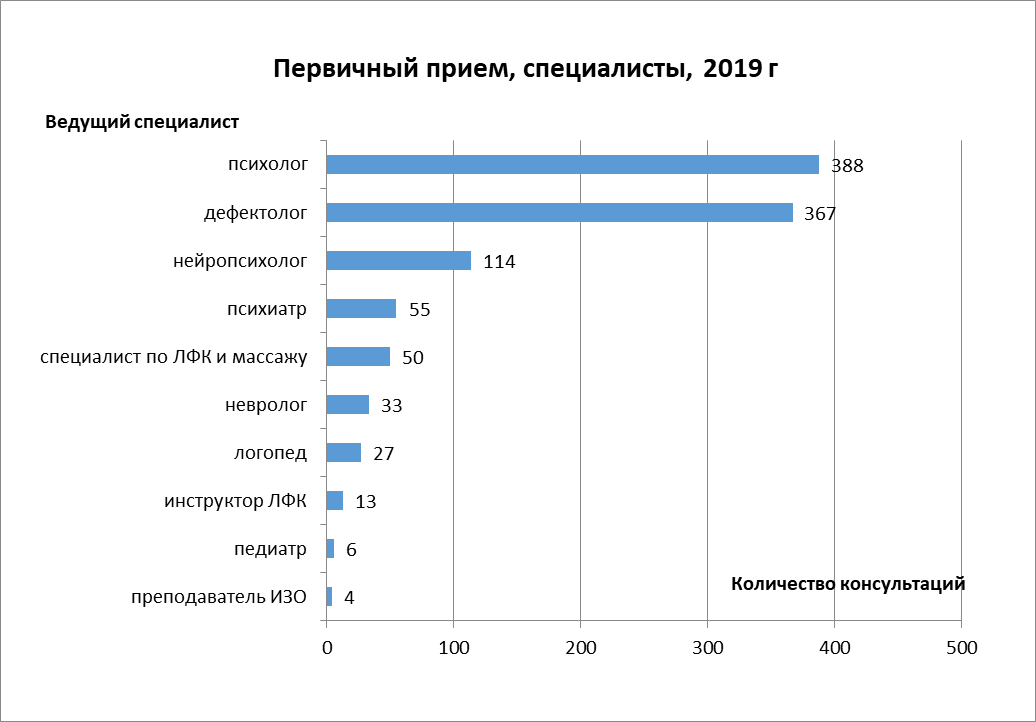 442 занятия в группах психологической поддержки родителей, 173 семьи посетили занятия родительских групп и групп «Ранняя пташка» реабилитация в интегративном лагере – 11 смен, 879 участниковсоциокультурные программы, в том числе для детей, имеющих тяжелые и множественные нарушения развития:- посещение ГМИИ им. А.С. Пушкина, Еврейского музея и центра толерантности - праздники в Марфо-Мариинской обители милосердия - выпускные и новогодние утренники- прогулки с воспитанниками и их родителями, в том числе прогулки  на теплоходе и пикники- посещение магазинов, торговых центров- выступления интегративного музыкального ансамбля ЦЛП «Moonberry Jam»- инклюзивный праздник «День рождения и новоселье ЦЛП "Особое детство" в Коньково». Благотворительная ярмарка и джазовый фестиваль  6 октября 2019 г.  Приложение 82. Обучение специалистовВ 2019 году Центром были проведены следующие мероприятия по обучению специалистов:Приложение 9В том числе:семинары и тренинги для специалистов образовательных и реабилитационных учреждений на площадке Центра лечебной педагогики (18 мероприятий, 300 человек):Приложение 10Выездные семинары для специалистов образовательных и реабилитационных учреждений российских регионов (35 мероприятий, 1044 человека) Приложение 11теоретические и практические занятия для слушателей курсов повышения квалификации по следующим темам (5 групп, 104 слушателя):  Психолого-педагогическая помощь детям с ограниченными возможностями здоровья: современные подходы и новые технологии Специфика подходов и нестандартные приёмы в работе с детьми, имеющими расстройства аутистического спектра.3. Общественная деятельностьЦели:•	Экспертиза проектов и подготовка нормативных актов в сфере образования и реабилитации детей и взрослых с нарушениями развития;•	Просветительская деятельность, разработка и реализация благотворительных программ в области медицинской помощи, социальной адаптации и социально-психологической поддержки детей и их семей;•	Создание максимально благоприятных условий для раскрытия возможностей каждого ребенка с учетом индивидуальных особенностей его развития;•	Создание моделей воспитания и обучения детей на основе интегративного подхода.Основные мероприятия:•	В рамках оказания правовой помощи семьям и сотрудникам помогающих организаций было проведено 783 консультации в различных формах (непосредственный прием, общение в рамках семинаров и лекций, по телефону, электронной почте или с помощью иных средств связи). В числе консультаций помимо индивидуальных были проведены 113 консультаций в групповой форме в рамках 35 групповых встреч. В общей сложности в рамках данного направления деятельности юридические консультации получили более 900 человек из более чем 36 регионов России. •	Участие в разработке законопроектов, в том числе усилия по сохранению концептуальной целостности законопроекта № 879343 «О внесении изменений в  отдельные законодательные акты Российской Федерации в целях повышения гарантий реализации прав и свобод недееспособных и не полностью дееспособных граждан» (о «распределенной опеке») при подготовке ко второму чтению в Государственной Думе, обсуждение и продвижение законопроекта «О Службе защиты прав граждан с психическими расстройствами в стационарных организациях» и подготовка норм по сопровождению проживания инвалидов вне стационарных организаций в малых группах. В рамках взаимодействия с Министерством труда и социальной защиты Российской Федерации подготовлены изменения в Правила организации деятельности организаций соцобслуживания (утвержденные приказом Министерства труда и соцзащиты РФ от 24 ноября 2014 г. № 940н). Этот документ создает предпосылки к исправлению многих проблем в системе социального обслуживания, одна из его целей – защитить права и свободы людей, живущих в детских и взрослых интернатах, обеспечить необходимую помощь нуждающимся при сохранении их в обычной домашней среде. •	Отработка модели Службы защиты прав граждан с психическими расстройствами в стационарных организациях. Работа велась в 15 психоневрологических интернатах (ПНИ) г. Москвы (№№ 3, 4, 5, 11, 12, 13, 16, 18, 20, 22, 23 25, 30, 32, 34), Реабилитационном центре «Царицыно», в психиатрических больницах № 13, 14, а также в 4-х ПНИ Московской области (Черкизовском, Звенигородском, Куровском и Островском). Оказана индивидуальная правовая поддержка в общей сложности 139 проживающим, их родственникам и помогающим им волонтерам: проведено 180 выездных очных консультаций в рамках регулярных еженедельных приемов и экстренных выездов, 707 консультаций по телефону и Интернету. Проведено 135 переговоров и консультаций в интересах проживающих с представителями администрации, персонала и юристами ПНИ, с представителями органов социального обслуживания, здравоохранения, иных государственных органов и организаций, с внешними экспертами (психологами, психиатрами, нотариусами, адвокатами, специалистами НКО).•	Развитие сайта «Особое детство». К концу 2019 года на сайте было зарегистрировано 3094 пользователя. За 2019 год материалы сайта просмотрели более 290 000 пользователей. В Ленте сайта было размещено 183 новых записи (поста), в том числе: информационные сообщения правовой группы, ссылки на актуальные материалы о защите прав детей и взрослых с особенностями развития, ответы юристов на вопросы читателей сайта. Всего в течение 2019 года дано 67 ответов юристов на вопросы пользователей, пришедшие в Ленту сайта, в комментарии к записям Ленты и к постам «Особого детства» в социальных сетях, а также через форму обратной связи. В Библиотеку сайта добавлено 9 новых изданий. В 2019 году для повышения эффективности рассылок был заменен рассылочный сервер и актуализированы рассылочные базы. К началу 2020 года общая рассылочная база сайта включала 1802 адресата, база психоневрологических интернатов (ПНИ) – 511 адресатов, база детских домов-интернатов (ДДИ) – 1125 адресатов. В течение 2019 года было отправлено 15 информационных рассылок по общей базе, 3 из них было отправлено по базе ПНИ и 2 - по базе ДДИ для информирования администрации этих учреждений о правовых новациях. К началу 2020 года на страничку сайта в Фейсбуке было подписано 1330, а ВКонтакте – 1200 пользователей.•	В правовом Навигаторе «Особое право» (приложение к сайту «Особое детство») в первом полугодии 2019 г. добавлен новый раздел «Закон о распределенной опеке» (http://navigator.osoboedetstvo.ru/razdel/5/chart/76.html?h=4591), подробно рассказывающий о том, зачем нужен закон, и об основных механизмах, которые предлагает законопроект. Раздел включает блоки: «Что дает закон?», «Основные механизмы», «Учесть мнение опекунов и подопечных», «Права ограниченного в дееспособности в суде», «Основа для сопровождаемого проживания», «Не попасть в ПНИ», «Выйти из ПНИ», «Улучшить жизнь в ПНИ», «Совместная (распределенная) опека», «Защитить права в психбольницах», «Распределение опеки между физическими лицами», «Комиссия в ПНИ», «Опекунские организации, где подопечный не живет», блок-ссылка на раздел «Служба защиты прав». Начали работать модернизированная для смартфонов мобильная версия Правового навигатора на платформе Android и впервые разработанная мобильная версия Навигатора на платформе IOS.Ярмарки с участием подростков и молодых людей, работающих в профессиональных и терапевтических мастерских Центра – 14 мероприятий.Распространение книг, методических, информационных материалов среди родителей, волонтеров, специалистов государственных и негосударственных реабилитационных центров, а также учреждений образования и социальной защиты РФ. Роздано 4 497 экземпляров.Участие в конференциях,  форумах, совещаниях, заседаниях, слушаниях, рабочих встречах с представителями общественных организаций, образовательных учреждений, органов законодательной и исполнительной власти федерального и регионального уровней, в том числе в Совете Федерации, Государственной Думе РФ, Администрации Президента РФ, Совете при Правительстве РФ по вопросам попечительства в социальной сфере, Министерстве труда и социальной защиты РФ, Министерстве просвещения РФ, Министерстве здравоохранения РФ, Министерстве юстиции РФ, Общественной палате РФ, Департаменте труда и социальной защиты населения г. Москвы, Министерстве социальной защиты Московской области и др. Всего 224 мероприятия. Сотрудничество с радио, телевидением, газетами, журналами, электронными СМИ с целью информирования о деятельности Центра – 543 публикации. В 2019 году эксперты ЦЛП побывали с мониторингом в 57 интернатах в 26 российских регионах (подсчёт не включает повторные визиты), включая  40 ДДИ (детские дома-интернаты), 17 ПНИ (психоневрологические интернаты).  Регионы: Волгоградская, Кемеровская, Самарская, Московская, Рязанская, Тульская, Тверская, Томская, Кировская, Нижегородская, Архангельская, Новгородская,  Смоленская,  Калужская, Орловская,  Курская, Белгородская, Воронежская,  Тамбовская, Оренбургская области, Пермский и Ставропольский край, Республики Дагестан и Башкортостан , г. Санкт-Петербург, г. Москва.  В интернатах работали 12 волонтерских групп с методической поддержкой и при участии ЦЛП:Москва – 4 группыМосковская область – 2 группыА также группы в российских регионах – в Тверской, Тульской, Кировской,  Оренбургской,  Новгородской и  Самарской области.  Приложение 12733 волонтера оказывали всестороннюю помощь Центру, поддерживали различные мероприятия и получили уникальный жизненный опыт.Всего в 2019 году в программах РБОО «Центр лечебной педагогики» участвовало 15 503 благополучателя.Приложение 13Мы благодарим всех, кто принимал участие в благотворительных мероприятиях по сбору средств в течение 2019 года!Благотворители РБОО «Центр лечебной педагогики» в 2019 г.Татьяна, Илья, Рома, Всеволод, Александра, Анна, Ника, Мария, Эльвира, Елена, Екатерина, Дмитрий, Федор, Ксения, Виктор, Ольга, Таня, Игорь, Светлана, Анастасия, Иван, Михаил, Елизавета, Наталия, Дарья, Нина, Антон, Александр, Тимур, Юлия, Наталья, Вера, Дина, Алексей, Евгений, Арсений, Людмила, Марат, Юлия, Марина, Алина, Инна, Софья, Артем, Алексей, Ксюша, Юрий, Кирилл, Ирина, Андрей, Владимир, Диана, Маргарита, Сабина, Григорий, Наталья, Петр, Евгения, Мадина, Дарья, Виктория, Борис, Екатерина, Денис, Сергей, Аркадий, Алибек, Оксана, Алена, Владимир, Катя, Эльвира, Нестор, Валентин, Наталия, Жанна, Тамерлан, Владимир, ЛизаТакже мы сердечно благодарим наших анонимных жертвователей и всех тех, кто помогал Центру!№Наименование мероприятияМесто проведенияКоличество мероприятий, шт.Количество слушателей, чел.1Семинары и тренинги для специалистов г. Москва183002Выездные семинарыгорода РФ3510443Открытые семинары (для молодых специалистов, волонтеров, родителей особых детей)г. Москва8911164Курсы повышения квалификацииг. Москва51045Практические занятия для студентов, семинары, конференции на базе учебных заведений Москвы (МГППУ, МПГУ, РГСУ, ВШЭ, Свято-Филаретовский православно-христианский институт)г. Москва397966Круглые столыМосква и другие регионы РФ507297Юбилейная международная конференция «От рождения до взрослости»	г. Москва14898II Волонтерская конференция Центра лечебной педагогикиг. Валдай11539Осенняя волонтерская конференцияг. Москва116510Скайп-супервизииг. Москва839ИТОГО мероприятий/ слушателейИТОГО мероприятий/ слушателей2474935НомерДаты проведенияТема семинараВедущийКол-во участников121.01.2019Семинар по перемещению и позиционированиюЛ.Зельдин 11221-23.01.2019Родители и дети: первый год                                               И.Захарова, Е.Моржина, Л.Зельдин16304-05.03.2019Первая игровая эпоха – начало формирования отношений с окружающими и исследование себя как инструмента познания окружающего мира И.Захарова, Н.Рыскина, Е.Моржина20418-20.03.2019Родители и дети: первый год                                               И.Захарова, Е.Моржина, Л.Зельдин16501-02.04.2019Вторая игровая эпоха –  освоение физического пространства и  формирование физических границ с миром И.Захарова, Н.Рыскина, Е.Моржина30603.04.2019Нормализация жизни в интернатных учреждениях А.Битова13723.04.2019Профилактика эмоционального выгорания Е.Антонова11813-14.05.2019Третья игровая эпоха – освоение внутреннего психического мира своих эмоций и желаний,  формирование эмоциональных границ с окружающими И.Захарова, Н.Рыскина, Е.Моржина28920.05.2019Использование средств АДК с людьми с трудностями коммуникации. Языковая программа МакатонЕ.Лебедева, В.Виноградова 141006.07.2019Развивающий уход и позиционирование детей с ТМНРЕ.Просветова141101.10.2019Альтернативная и дополнительная коммуникация МакатонВ.Романенко, И.Константинова151207-09.10.2019Второй год жизни ребенка                                                       И.Захарова, Е.Моржина, Е.Просветова131314.10.2019Макатон. Практическое задание по жестовому словарюВ.Романенко51423.10.2019Родители и дети: первый год                                               И.Захарова, Е.Моржина, Р.Нахимовская151530.10.2019Первая игровая эпоха – начало формирования отношений с окружающими и исследование себя как инструмента познания окружающего мира И.Захарова, Н.Рыскина, Е.Моржина, Е.Просветова, О.Холодова, Е.Харламова311620.11.2019Второй год жизни ребенка                                                         И.Захарова, Е.Моржина, Е.Просветова141725-27.11.2019Вторая игровая эпоха –  освоение физического пространства и  формирование физических границ с миром И.Захарова, Н.Рыскина, Е.Моржина, Е.Просветова, О.Холодова, Е.Харламова241802.12.2019Анализ средств коммуникации для детей с ТМНР. Языковая программа МакатонВ.Романенко10ИтогоИтогоИтого300НомерДата проведенияТема семинараВедущийМесто проведенияКол-во участников103.02.2019Повышение качества жизни воспитанников ДДИ А. Битова Самарская обл.32207.02.2019Паллиативная помощьА.Битова, А.Новиков Московская обл. 26317.02.2019Гуманизм и человеческое достоинство А.БитоваРязанская обл.42424.03.2019Жизнь в диалогеЮ.АхтямоваТомская обл.47525.03.2019Как организовать жизнь особого взрослого человека с психическими нарушениями, в том числе с расстройствами аутистического спектра  А.Битова, А.Портнова, Ю.Ахтямова Томская обл.70606.04.2019Повышение качества жизни проживающих в ПНИ А.Битова Кировская обл.20707.04.2019Медицинская помощь детям в ДДИА.Битова Кировская обл.12807.04.2019Права детей и взрослых с  нарушениями развития П.КанторКировская обл.25908.04.2019Решение поведенческих проблем у детей с нарушениями развитияЕ.Антоноваг. Рязань341013.04.2019Базовые принципы лечебной педагогики. Командный подход. Средовый подход. Особенности детей с ТМНРИ.КонстантиноваМосковская обл.311125.04.2019Нарушения поведения: причины, пути решения. Особенности детей с ТМНР, понятие о депривации. Организация занятий с детьми с ТМНР. Е.ПросветоваМосковская обл.291214.05.2019Средовой подход. Создание оптимальной среды для жизни и развития ребенка с ТМНР. Нарушение слуха и зрения: особенности взаимодействия и обучения. Организация занятий с детьми с ТМНР.О.БояршиноваМосковская обл.411326.05.2019Общение с неговорящим ребёнком: речь и дополнительная коммуникацияТ.Бондарь, О. КараневскаяМурманская обл.401426.05.2019Одевание и гигиенический уход Ю.ЗарубинаМосковская обл.361503.06.2019Развивающий уход за детьми с ТМНРЕ.Просветова, О.БояршиноваСмоленская обл.301606.06.2019Игровая педагогика - третья эпохаИ.Захароваг.Брянск321709.06.2019Терапия искусством: творчество как средство гармонизации личностиД.Боголюбова-Кузнецоваг.Псков151817.06.2019Базовый уровень программы "МАКАТОН"А.Кибрик, В.РоманенкоНовгородская обл.121917.06.2019Повышение качества жизни молодых людей с ментальной инвалидностьюП.Канторг.Воронеж302027.06.2019Эффективное взаимодействие родителей и детей.
Практические занятия - арт-терапия для родителейЕ.Антонова, Е.Полетаеваг. Новороссийск152109.07.2019Повышение качества жизни воспитанников ДДИА.БитоваСмоленская обл.802211.07.2019Повышение качества жизни воспитанников ДДИА.Битова Тверская обл.232325.08.2019Развивающий уходА Битоваг.Уфа352426.08.2019Помощь детям с особенностями в развитии в современном мире А.Битоваг.Уфа472530.08.2019Базовый уровень программы "МАКАТОН"Т.БондарьТульская обл.122622.09.2019Игровая педагогика для детей раннего возраста Е.Просветова, Н.Рыскинаг.Екатеринбург302722.09.2019 Альтернативная и дополнительная коммуникация для детей с ТМНР Т.Бондарь, О.КараневскаяТульская обл.322820.10.2019Терапия искусством: творчество как средство гармонизации личностиД.Боголюбова-Кузнецоваг.Киров182930.10.2019Развивающий уходО.Бояршинова, И.Посашковаг.Красноярск223011.11.2019 Решение поведенческих проблем у детей и подростковЕ.Антоноваг.Томск143117.11.2019Базовый уровень программы "МАКАТОН"А.Кибрик, Е.ЗапараТульская обл.123217.11.2019Общение с неговорящим ребёнком: речь и дополнительная коммуникацияТ.Бондарь, О.КараневскаяСмоленская обл.403324.11.2019 Комплексное сопровождение ребёнка с ТМНР раннего и дошкольного возрастаА.Пайкова, С.Никонороваг.Екатеринбург303408.12.2019Базовый уровень программы "МАКАТОН"А.Кибрик, Смоленская обл.123522.12.2019Общение с неговорящим ребёнком: речь и дополнительная коммуникацияА.Пайкова, О.КараневскаяНовгородская обл.18ИтогоИтогоИтогоИтого10441Абдрашитов Сергей 2Абдулбярова Айсылу 3Абрамова Светлана4Авдеева Мария 5Авдеева Наталья 6Авджиян Олеся 7Агеева Татьяна8Адамов Никита9Азнабаев Игорь10Акопова Кристина11Александрова Александра12Александрова Юлия 13Алексашина Людмила14Алексеенко Константин15Алехина Алиса 16Алехина Анастасия 17Алленова Ольга18Альпидовская Анастасия19Алякина Наталья20Андреева Ульяна 21Андриянова Екатерина22Андронова Александра 23Антуфьева Надежда24Анурова Александра25Апольская Елизавета26Аркусова Александра 27Арнольдова Екатерина 28Арон Ирина29Артемьева Дарья 30Арутюнян Артем          31Архангельская Елизавета 32Архипова Александра 33Асадова Галина 34Астапова Анастасия 35Астапова Елизавета 36Астахова Светлана37Асьминин Максим38Афанасьев Леонид39Аханина Елена 40Бабенко Татьяна 41Бажанов Александр42Баксараев Алексей43Балашова Виктория44Банеева Гэрэлма45Баранчикова Анна46Баратова Дина 47Барзаковская Мария48Барзаковский Сергей49Барышникова Валерия 50Батрак Александра 51Башмакова Ирина 52Башта Екатерина 53Башта Захар54Безденежных Александр 55Безщапова Софья 56Белова Елизавета 57Белогривая Татьяна 58Белозеров Александр 59Белоусова Наталия60Белоусова Ольга 61Беляева Даша62Беляков Павел63Бережная Александра64Бережная Полина65Беcова Софья 66Бижанова Ясмин 67Бирюкова Ольга  68Блинова Елена 69Боброва Дарья 70Богайчук Анастасия71Богданова Дарья 72Богородская Лариса73Бодунова Мария 74Бондарь Мария75Борисенкова Виктория 76Борискин Антон77Борискова Аня78Борисова Елена 79Борисова Мария 80Борисова Юлия 81Боровикова Виктория 82Бочаров Максим 83Бочарова Александра 84Бочков Максим85Бояршинова Ирина 86Брагин Александр 87Бреусов Антон 88Бровкина Елена 89Брянская Анна90Буданова Дарья 91Бударина Полина92Будницкая Анна 93Буланова Анастасия 94Бурдужа Павел 95Буткеева Лера 96Бушуева Мария97Быкова Марина98Былинкина Алина 99Валентинова Анна 100Вальковская Елизавета101Варази Татьяна102Василевская Кристина 103Васильева Наталья 104Васич Мария 105Вахмистрова Ксения106Ведров Владислав107Велиева Рита108Венгеровский Владимир109Венявкин Илья110Весеманн Эрик111Виленская Анна 112Виноградова Евгения113Винокурова Анастасия 114Вискалина Марина115Власова Мария116Внукевич-Багдасарьян Татьяна 117Вовенко Данил 118Войнова Ольга119Волина Полина120Волкова Анна121Волкова Кира 122Воллингфорд Роберт123Володенков Виталий 124Володин Арсений125Володина Наталья126Воробьева Анна127Воронин Сергей 128Воронов Сергей129Воскобойникова Алина 130Востров Виктор131Вязова Анастасия 132Габова Евгения133Гавриков Артем 134Гаврилов Павел 135Гайнутдинва Анна 136Гайнутдинова Карина 137Гайнутдинова Сабина 138Галактионова Александра 139Гамаюнова Нина 140Гамынина Алена 141Гаркуша Варя142Гармаш Алена 143Геллер Алина144Генслер Юле145Герасимов Сергей146Герасимова Анастасия147Герасимова Юлия 148Глотикова Александра149Глубокова Вероника 150Глушкова Валерия 151Гнеденко Дина152Гнеденко Яна 153Голенков Всеволод154Голованова Татьяна155Гомля Елена156Горбачёва Кристина 157Горбунова Екатерина158Горина Алина 159Горшкова Светлана 160Грицай Александра161Гришин Алексей162Гришина Дарья 163Громова Елена 164Губарева Ирина 165Гудзь Ульяна 166Гусева Вера 167Гусева Полина 168Гущин Стас169Давыдова Арина 170Данилов Егор 171Данилович Виктория 172Демина Екатерина173Демченко Анастасия 174Дердерян Артур175Дерюгина Анастасия 176Дмитриева Юля177Довжко Наташа178Долотов Даниил179Домнина Ева Игоревна 180Дронова Светлана 181Дубова Людмила 182Дубровская Алла 183Дудкина Алла 184Дудуева Залина185Евменчикава Татьяна186Евнин Дмитрий187Едалов Данил 188Елисеева Наталья 189Еремина Мария 190Ермилов Игорь191Ермишкина Татьяна 192Жанайдарова Карина 193Жевак Ольга194Жила Арина195Житников Даниил 196Жолобова Анна 197Жукова Анна 198Журкин Евгений 199Загаринская Мария200Зайцева Ксения 201Замолоцкис Елена 202Запара Елена203Захарова Геля204Захарова Елизавете 205Захарова Ирина206Зверева Ирина207Зверева Наталья208Зеехофер Луизе209Зелезинская Софья 210Зелинская Александра 211Землинская Анна212Землинская Рашель213Зенина Людмила 214Зиновьева Юлия 215Зинченко Арина216Зотина Дарья 217Зюнев Дмитрий 218Игнатенко Иван 219Ипатова Юлия 220Исаева Мария      221Истратенков Денис222Ицкович Руслан 223Ишкова Анна 224Кабанова Ксения Александровна225Кабанова Татьяна 226Кавыршина Ксения227Казакова Анна228Казурова Настя 229Калашников Владислав230Калугина Полина 231Камалюков Ренат232Каневский Михаил 233Канышев Сергей 234Караева Джахан 235Карелина Юлия 236Карташева Мария 237Карчевская Анфиса 238Касаткина Ксения 239Касаткина Юлия 240Касцова Настя241Катасонова Инна 242Кашкарева Татьяна 243Кернац Татьяна 244Кизино Алена245Ким Иван246Ким Надежда 247Ким Татьяна248Киреева Екатерина 249Киреева Елена250Кириченко Дарья 251Кёрквуд Лиз252Клычкова Екатерина 253Княженцева Алина254Ковтун Евгений 255Коган-Лернер Борис256Коган-Лернер Мария 257Коземирова Евгения 258Козлова Валентина 259Козлова Наташа260Колниболотчук Софья 261Коломыцева Арина 262Комарова Виктория263Комкова Кристина 264Кондратьева Екатерина 265Кондратьева Майя 266Конивец Дарья 267Константинов Алексей 268Константинова Виктория269Копытова Анастасия 270Коржун Ольга271Корнеева Екатерина272Коровкина Екатерина 273Королева Анна Юрьевна274Королева Ксения 275Костромина Екатерина 276Костюкова Алиса277Костюкова Елена278Котова Анна 279Котова Елизавета 280Кох Франц281Коцур Оксана282Кочурова Светлана 283Кошпармак Екатерина 284Кравцова Наташа285Красковская Елена 286Красковская Ирина287Красоткина Наталья 288Красун Анастасия 289Крахин Никита 290Кренделева Надежда291Кривоносов Алексей292Криворог Екатерина293Криворучка Яна 294Криницына Дарья 295Кричевская Наталья296Круглякова Мария297Кружилина Анастасия298Крутских Алиса  299Крючкова Екатерина 300Крючкова Елена301Крятенко Анна 302Кузиленков Павел 303Кузнецова Александра304Кузнецова Александра 305Кузнецова Анастасия  306Кузнецова Дарья 307Кузьмина Полина 308Кузьмичева Екатерина 309Кулиш Татьяна В310Кульджаноы Наталья311Куприянова Евгения312Купчик Марина 313Курбаков Александр 314Курганова Татьяна 315Курчева Дарья 316Кусмарцева Татьяна 317Кустова Наталья318Кучерявенко Вера 319Кхурана Капилл320Лаврентьева Анастасия 321Лаврова Александра 322Лаврова Вера 323Лазарева Анастасия 324Латкова Ольга 325Лебедев Алексей326Лебедев Михаил327Лебедев Сергей328Лебедева Анна329Лебедева Лиза330Лебедева Ольга 331Леваньков Иван 332Левина Татьяна333Левкина Ирина334Левкович Ксения 335Лёзина Александра 336Лемешко Ярослава 337Леонова Екатерина 338Лесик Дмитрий 339Ли Алина340Лиманова Екатерина Вячеславовна 341Литаврин Дмитрий342Литвиненко Олеся 343Лобадина Юлия 344Лобищева Елизавета 345Логоватовская Анастасия 346Лозовая Тамара 347Лопатухин Юрий348Лотарева Анастасия 349Лубяная Валентина 350Лузанова Валерия 351Луканина Юлия 352Лукашин Денис353Лукашина Ирина354Лукьянчикова Анастасия 355Львова Ольга 356Лякишева Анастасия 357Лянгузова Елена358Мазурантова Татьяна 359Макарова Мария 360Максимова Алена 361Максимова Елена 362Максутова Розалия363Максюта Анна 364Маленькова Инна 365Малинина Катя366Малышева Екатерина367Мамашева Мира 368Мамонов Петр369Мамченков Юра370Мамченков Юрий 371Манина Наталия 372Мановенкова Вера373Манухина Мария 374Маргиева Оля 375Марионовский Даниэль376Марионовский Матвей377Мартиросян Тигрануи378Мартынов Алексей379Мартынов Сева380Мартынова Катя381Мартынова Наталья382Масловская Татьяна 383Матяш Дарья 384Махир кызы Курсум385Машенцев Глеб386Медведева Анна 387Медведева Виктория 388Медников Алексей389Мележик Людмила 390Мельничук Полина 391Меньшов Артем392Меркулова Вера 393Мизина Полина 394Микель Юлия 395Микерова Надежда 396Милитарева Софья 397Милитов Александр 398Милитова Ирина 399Милосердова Анастасия 400Милькевич Вера401Мирзоев Турал402Митрофанова Дарья 403Митюхина Светлана 404Михайленко Ирина 405Михайлова Алина 406Михайлова Дарья407Михайлова Елена 408Михайлова Маргарита409Михайлюк Андрей 410Михалева Софья 411Мишин Дмитрий 412Мишуткина Анастасия 413Мкоян Жаклин 414Мовсисян Аксель415Могалеева Александра  416Монаков Кирилл417Монакова Анастасия418Мониава Лида419Моргунова Елена 420Мороз Александра421Морозов Владимир 422Морозова Ирина423Морозова Ольга424Мосиенко Ольга 425Мотова Олеся426Мошкин Александр427Муравьева Екатерина 428Мусаханова Анна 429Мустаева Алена 430Найдина Маргарита 431Намазов Ленур432Напалков Никита433Наранович Юлия 434Наумкина Ольга435Наумов Филипп436Наумова Анна437Наурзалинов Бакыт438Нафталиев Вячеслав 439Ненашева Екатерина440Непомнящая Александра 441Нерозникова Анастасия 442Нечаева Ольга443Никитина Елизавета 444Никитина Татьяна 445Никифорова Ира446Николаенко Ольга447Николенко Олег448Никонов Илья449Никонова Татьяна450Никулина Наталья 451Новоселова Екатерина452Новоселова Елизавета 453Нуриев Арслан454Обернихина Александра 455Обыночная Юлия 456Овсянникова Анастасия 457Одинцова Екатерина458Одинцова Ольга459Омар Ясин 460Омонов Жоомарт461Онуфриева Злата462Опалева Александра463Орлинкова Марианна464Орлов Антон465Орлова Елизавета 466Осадчая Анна 467Османова Руслана468Остапюк Дмитрий 469Оськин Михаил470Оськина Анастасия 471Откидач Анастасия 472Павленова Анастасия 474Павлова Наталья 475Панкратова Полина 476Панкратова Юля477Панфилов Александр 478Папина Мария479Первушина Мария480Перов Василий481Перфилова Татьяна 482Петрищева Александра 483Петров Григорий 484Петрова Карина 485Петрунина Настя486Петрухин Григорий487Пичугина Анжелика 488Платонова Екатерина 489Плотников Максим 490Плотникова Мария491Плохотина Яна 492Поветкина Катя493Погосян Алина 494Поддубнова Анастасия 495Подольская Юлия 496Покровская Ольга 497Половинкина Наталья 498Полынкина Мария499Польшинская Елена500Попова Ксения501Поповиченко Андрей502Портнова Анна 503Портнова Екатерина 504Почхидзе Анета505Прилукова Марина506Примаков Петр 507Просветов Артем508Просвирина Екатерина509Протопопова Вера 510Прохорова Анна 511Прудовская Юлия 512Птицын Игорь513Пудова Елена 514Пшеничный Ярослав515Пшенников Степан 516Пшенникова Анна 517Пытина Кристина  518Радчук Елизавета519Разгулова Татьяна 520Разинкова Анна 521Разуваев Игорь522Ракова Александра523Ранг Клара София524Раннев Андрей525Рассказова Мария 526Рехвиашвили Диана527Решетникова Екатерина528Рогачев Илья Сергеевич529Родикова Наталья530Романова Александра531Рудакова Кира532Рудзик Анастасия 533Рудякова Виктория 534Руезен Мара535Ружникова Мария 536Рузавин Иван 537Румянцева Виктория538Руссу Татьяна 539Русятинская Татьяна 540Рыбалкина Мария541Рыбина Елизавета 542Рыжкина Эльвира 543Рябцев Борис544Рябцев Михаил545Рябчук Елизавета 546Савин Алексей547Савина Варвара548Садур Полина 549Сазонова Татьяна550Салихова Алла 551Сальникова Мария 552Самарцева Анна 553Самородова Алена 554Самуйленок Михаил 555Сапогова Мария556Сапогова Мирия557Сатарова Екатерина558Сафаров Юсиф559Сачкова Наталья560Свешников Алексей561Святенко Даяна 562Семенова Анна 563Семенок Оксана564Серебренникова Екатерина 565Сидоренко Зоя566Сидоров Максим 567Симанова Ирина568Симченко Петр 569Синева Александра 570Сиразутдинов Сергей571Ситникова Ксения572Склярук Лариса 573Слепченко Дарья574Слышинская Юлия 575Смирнов Кирилл 576Смирнова Анастасия 577Смирнова Анна578Смирнова Вероника 579Смолякова Елизавета580Соколова Елена 581Сокольский Виктор582Солнцев Виктор583Соловьева Антонина584Соловьева Зоя 585Солодовникова Марианна 586Соломинова Екатерина 587Соломонова Анастасия 588Сонина Светлана 589Сосина Александра590Спирикова Наталья591Стариков Алексей 592Степунина Надежда 593Стецюк Юлия594Стопневич Николай595Страхова Ксения 596Стригуненко Анна 597Строганова Марина598Струева Светлана 599Ступникова Наташа600Субота Максим601Сулайманова Анна 602Суслова Ира603Сухарникова Ирина604Сухов Василий605Сухова Татьяна606Сучкова Регина 607Сыркин Григорий608Сыроватская Александра 609Сыроквашина Анна 610Сысоева Мария 611Сычук Анастасия612Тараканова Анастасия613Татьяна Хорошкина614Тивикова Александра615Тильков Александр616Тильков Алексей617Тилькова Валенитина618Тилькова Татьяна619Тимофеев Николай620Титова Юлия 621Тихонова Ксения 622Тодрик Наталия 623Токарь Кира Игоревна 624Токер Дарья625Токмаков Кирилл626Топильская Полина 627Трембовельский Дионис628Троицкая Александра629Трошина Полина630Трусова Алена 631Труфанова Ольга632Туктамышева Эльвина 633Тулина Таня634Тульская Анна635Турдуахунова Айнур636Тюльпанова Алина 637Удалов Александр 638Удалова Алина 639Учаева Кристина 640Ушаров Юрий 641Файер Алексей642Файер Федор643Фасюра Александра644Фегер Анна645Федорова Анастасия 646Федорова Елена647Федосеев Никита648Фейтуллаева Дарья 649Феоктистова Анна650Филатова Александра651Филина Татьяна Юрьевна 652Филиппов Тимофей 653Фионова Ольга654Фокина Ирина655Фомина Виктория 656Фоминых Екатерина 657Фоничкина Дарья Алексеевна 658Фримерман Василиса 659Фышкот Галина 660Хаймович Роза 661Хакамова Анна662Хан Елизавета663Хандина Света664Харито Дарья 665Харитонова Наталья666Хасина Ольга 667Хлебникова Елизавета 668Холова Заррина  669Холодова Марина 670Хорошкина Татьяна 671Хуснутдинова Елена 672Хутраева Алина 673Цаплина Марина674Царябина Таисия675Цветкова Роза676Церковский Григорий677Чарков Михаил678Чашкина Дарья 679Чеканов Никита680Черкасова Елена 681Чернышев Никита 682Чернышева Дарья 683Чернышева Ольга 684Чикин Константин685Чирикова Софья 686Чистяков Никита687Чичинова Светлана 688Чуклинова Алевтина689Чуксеева Сусанна 690Чумакова Галина 691Чурилова Валерия 692Чухлинова Алевтина 693Шабат Анна694Шалгуева Дина695Шаманская Ирина 696Шаргина Маргарита 697Шарлот Всеволод 698Шарова Виктория 699Шатохина Екатерина 700Шахнова Анна 701Шведова Эльвира702Шевелев Михаил703Шевелева Юлия 704Шеина Анастасия 705Шереметьева Ирина706Шершнева Екатерина 707Шестакова Виктория 708Широчина Таня709Шлыкова Анастасия710Шмараева Дарья 711Шмидт Валерия 712Шрамкова Людмила 713Шумский Василий 714Щепалин Александр 715Щепалина Анна 716Щетинцева Анастасия717Щукин Сергей 718Эйвазов Имран Эльман Оглы719Этуш Екатерина720Юдина Екатерина 721Юдина Татьяна 722Юрьева Екатерина 723Юрьева Елена724Юсова Татьяна 725Юшина Анастасия 726Яковлева Анастасия 727Яковлева Татьяна728Ялбачева Маша729Ярмушевская Анна 730Ярославцева Светлана731Ястребова Анна 732Яшина Екатерина 733Rusen Mara HelenПедагоги и школьники «Новой школы» "Абсолют-Помощь" БФ"Агентство юридических услуг Курсив" ООО"Ай Эм Эс""АЛЬФА-БАНК" АО"Англо-американская школа""Вклад в будущее" БФ"Вместе детям" БФ"Глубже слов" БФ"ГСР ТЭЦ" АО"Детский мир" ООО"Европейская гимназия" ЧУОО"КАПИТАЛ" АО"Каравелла" ООО"Каргилл" ООО"Каскад Эстейт" АО"КАСТОРМ" ООО"Кларанс" ООО"Колесо обозрения" ICOM Russia ИКОМ Росссия"КПМГ" АО"КПМГ" БФ поддержки гуманитарных и социальных программ"Линия жизни” БФ"Медтроник"ООО"Нефтметерминал" ООО"Новая школа” ОАНО"Нужна помощь" БФ"Обнаженные сердца" Фонд помощи детям и молодежи"Образ жизни” БФ"Паритет"ООО"ПепсиКо Холдингс» ООО"Первый Специализированный Депозитарий” ЗАО"Пэн энд Пейпер" КА СПб"Рег.плейс" ООО"РИБ"ООО РНКО"Российский Еврейский Конгресс” БФ"Сафмар” БФ"Свет" БФ социальной помощи и поддержки"СПЛАТ ГЛОБАЛ" ООО"Творческое объединение мастерских С.А.Голомазова” Театральный союз "Тинькофф Банк" АО"УРАЛЬСКИЙ БАНК" ПАО СБЕРБАНК"Хорошевская школа” ЧОУ"Чаритиз Эйд Фаундейшн” БФШкола № 1811"Я есть" БФ поддержки детей с особенностямиДеньги.Мэйл.Ру НКО ОООДепартамент социальной защиты населения города МосквыКомитет общественных связей города МосквыПосольство ВеликобританииПосольство ГерманииФонд президентских грантовAction for Russia's Children (ARC,APK) - РоссияBICEFlying banana Театральная студияАбрамов Т.Абрамчева О.Авилова Т.Алексеев Е.Алескендеров Т.И., ИПАгапова Д.А.Адамская А.Адешелидзе Н.Р.Адищева О.Н.Айзенберг И.Н.Александрова М.С.Алексеев Д.И.Алимова М.С.Аникин А.В.Анищенко К.Г.Анонимные жертвователиАрхипова И.М.Астафьев О.В.Асташов Р.Н.Афонин Е.В,Ашуркова С.Н.Бабич Е.С.Баженов А.В.Барабанов Д.В.Барвин О.Барладян Т.Бартенева Е.Басова В.П.Батиков Д.В.Батыршин А.Р.Бахаева А.Бексултанов Б.Х.Белова Е.А.Белоусова Ю.В.Березин А.В.Богданова О.Боголюбова Н.Ю.Бодренко Д.Бокша Е.К.Болбат О.Бондарчук Е.Бородина А.Ю.Бородков В.А.Ботанина Е.Бояринцев А.В.Бродовская Е.В.Бубнова Е.Будак В.В.Будницкая С.Бурняшева О.Ю.Бутыльченко А.М.Быстрова Н.В.Васильева О.Васин С.Васина Е.С.Ведяйкин П.М.Величко Н.В.Вислогузов М.А.Владимирова Е.А.Внукевич-Багдасарьян Т.Вознесенская Е.Волков А.С.Волков С.Е.Волож А.Ю.Волужева С.А.Волченкова О.В.Воржева А.Воробьева Т.С.Воротников Н.С.Гавриленя А.Гаврилова О.Л.Галашин М.Галяутдинов А.А.Гелдутис Е.Гизетдинова Т.Р.Глушков А.Б.Голиков И.Н.Гольдина А.Н.Голухова Ж.Гончаров Б.Гончарова М.Горбачев А.В.Гордеева Г.А.Горелик А.Горелова М.В.Горшков И.В.Грачева С.И.Грин М.Гринь Е.М.Губарев А.Н.Гудина Е.Данилова-Данильян Е. Л.Дейнеко Е.П.Догару Ю.Ю.Догованец Ю.И.ДубашовДугарова М.Дынин И.В.Евдокимов П.Евтимьева Е.Елисеева Н.А.Ельчинова И.В.Ерцкина Т.И.Ефремова Т.В.Жевак О.Живица Е.А.Жданова В.Жданова П.Жуков И.В.Зайнаков Р.И.Заузолкова И.Ф.Зинов А.Ю.Зотова О.В.Зубарева М.В.Зюзева А.А,Ибрагимов В.Ш.Ибрагимова С.Иваненко Ю.С.Иванникова С.В.Иванов А.В.Иванов И.В.Игошев С.В.Ионкис Л.Каверзнева В.Кавецкий Р.Казмерчук Д.А.Каневский А.В.Карасева В.В. Карманов А.Качнова Л.Н.Кербер Н.А.Кириллина Ю.С.Киселев Д.Э.Китайгородский М.О.Китарь В.Н.Клюев М.С.Князева Н.Ковалевский Д.В.Кожинов М.А.Козлова А.Ю.Колегов Н.А.Коленько Д.Колесников А.В.Колесников В.Колесникова О.В.Колкатаева Н.А.Колобаева Е.Е.Комолов А.И.Кондрашкина А.Кондрашов А.Кормилицына С.А.Королева Д.Ю.Короп С.Кострова А.Котов А.А.Кочергина Ю.А.Кочетков А.Г.Ксенофонтов К.Е.Кудряшов В.Л.Кузменкова К.Кузнецова М.П.Курленкова А.Курова С.Н.Кустова Е.Кучерявая С.Кутилин В.В.Лаптев П.В.Ларина Л.Н.Лебедев А.А.Лебедева И.В.Левинский А.Н.Левченко А.Н.Леонова О.Ю.Леонтьев А.Леонтьева А.Ливергант Е.Ложкина Л.Е.Лопаева О.В. ИПЛосев Б.И.Лысенко Д.В.Ляховичкая И.Любенко П.А.Макарова Л.В.Макарова Ю.Е.МалкинМалышев В.М.Мамаева А.С.Мамонтова Д.Мананникова С.Г.Мардахаева И.Р.Маркова Е.А.Маркова Н.Матуцани Т.Матюшин А.С.Мацишин Т.А.Машанова-Голикова Е.Меликсетян С.В.Милькова И.В.Минеев Н.А.Миньков С.В.Михайлов Ф.М.Мишина Е.Молодцов А.В.Молостова Ю.Монахов Е.Морозов К.И.Морохин М.Г.Мохирев С.Г.Мошкина Е.Мулярчик В.В.Муравлев И.А.Мухамедзарифова Ж.Мухитдинов Р.Э.Мушегян А.Мушкарев Б.Ю.Мясникова Е.О.Назарова М.А.Насонов А.В.Некрасова Е.Низова Н.П.Никитин В.И.Орлова М.В.Павловская Б.С.Павлюк Е.А.Павлюткина Е.Л.Панасова И.А.Панкратова Е.К.Паньков С.П.Папазов О.О.Пахомов А.В.Пекарская М.Е.Пеньков Д.С.Петренко В.В.Петров Д.А.Петросян Е.С.Петрушина С.П.Печатникова Е.Пирогов С.Плодистая Н.А.Плотников В.В.Плясунова Т.Н.Побелинская И.В.Погребенко В.Подколозин И.А.Подопросветова Е.Н.Полозова Т.Н.Пользователи “ПэйПалРу” НКО ОООПользователи “Яндекс.Деньги” ООО НКОПользователи платформы “Пользуясь случаем” Полян А.Л.Пономарев К.Попадюк А.А.Попов Е.И.Попов А.Потемкина А.Преображенский В.С.Привалова М.Прищеп Ю.Пронина Е.А.Проскурякова Н.Г.Пряхин А.И. Пустовалова И.С.Путро Е.С.Пятеренко С.С.Радзиевский А.Радзиховская А.Рахматуллина Л.Ф.Реутская Ю.А.Рогожин В.А.Рогозин Е.В.Рожков А.Романенко Е.И.Романова О.С.Рунов П.В.Рычкова К.В.Рябова Н.Сабадаш А.К.Сабитова К.Савицкий М.В.Савченко С.Савченко Ю.Садретдинов В.М.Сайфуллин В.Н.Самойлов С.Ю.Самотонин А.А.Сарана О.Н.Сафина Л.В.Светаков А.А.Семенов В.В.Семенова Э.В.Сенников Р.Сенютина Е.В.Сергеев О.С.Сергеева О. В.Сергутина Н. Ю.Серков Д.Г.Сигарев А.В.Сидоренко Г.А.Сизов Т.С.Синев М.Ю.Скоков И.Д.Скрябина Н.Ш.Слезкина Е.Слобожанинов А.А.Смагина Н.В.Смирнов В.А.Смирнов С.В.Смирнова Л.Соколова П.Н.Стародубцева Т.А.Старцев А.В.Степанова Е.К.Стеценко Ю. Супонева П.А.Сыркин М.Таджибаев К.М.Тараненко Н.Г.Тасалиева З.Д.Татарова А.В.Терентьева М.Тимошин А.В.Титанова Ю.А.Ткачева А.Тодоров П.С.Токунова М.Тоцкая В.Третьяков М.М.Третьякова С.Ю.Третьякова М.Тумасов Г.Ю.Тупицын В.А.Тутта ЛарсенТынчеров А.Р.Тюлькина О.В.Тян Р.Н.Ургант И.А.Утехин М.Участники акции “Дети вместо цветов”Ученики 4Б класса Школы 1259Фатеева А.Ф.Федоренко В.В.Федосеева Г.А.Фельде Д.Филалеева Т.А.Филимонов М.В.Филимонова А.С.Филиппова П.Филянина И.В.Фомин К.Т.Фоминых С.В.Хамидулин Ф.Ф.Харланов Д.Н.Хасен Ш.Химич С.А.Хорош А.Христенко В.Христенко И.Цатурян К.А.Цисарь Е.В.Цыпина И.Чабанянц М.Б.Черкасов С.Чернов А.Черняк Д.Чесноков А.Г.Чеснокова Е.Д.Чечеткин В.В.Чистохина А.В.Чобанян А.М.Чумакова Д.Чупин А.В.Шаврина Д.М.Шайтуро А.А.Шаченкова Т.А.Шашкова Т.А,Шевченко Е.И.Шестакова Е.А.Широкова Е.В.Школин А.В.Шляховая Т.П.Штефан С.В.Шувалов К.Щедров С.В.Юркин А.В.Юрков Д.С.Янкоковский В.В.Shona McGrahan